CENTRO ESCOLAR ALBATROS                       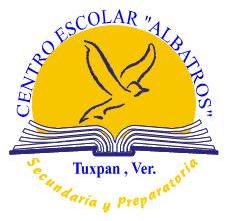 GUIA SEGUNDO PARCIAL DEL PRIMER TRIMESTRE DE EDUCACION TECNOLOGICA, SEGUNDO GRADO VERDE Y BLANCO, 30 DE OCTUBRE DEL 2023.La influencia de la sociedad en el desarrollo técnico.El ser humano y sus necesidades.El cambio en la forma de satisfacer las necesidades.Procesos para el desarrollo técnico de los productos.El cambio en las sociedades.Cambios técnicos, articulación de técnicas y su influencia en los procesos productivos.¿Qué es un proceso productivo?Clasifiquen los procesos productivos.Los límites y posibilidades de los sistemas técnicos para el desarrollo social.¿Será cierto? Tú ¿Qué opinas? ¿Una sopita?La sociedad tecnológica actual y del futuro: visiones de la sociedad tecnológica.Todo cambiaCaracterística de la sociedad actual ¿Qué pasará mañana? De ciencia ficción.La técnica ficción.tecnoutopia